SOLICITAÇÃO DE  (  ) DIÁRIAS  (  ) PASSAGENS     Em caso de veículo próprio, por favor informar a distância percorrida (em km): _________________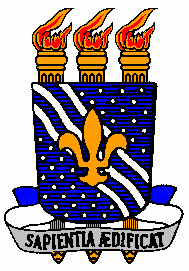 MINISTÉRIO DA EDUCAÇÃOUNIVERSIDADE FEDERAL DA PARAÍBAPREFEITURA UNIVERSITÁRIA1. IDENTIFICAÇÃO 1. IDENTIFICAÇÃO 1. IDENTIFICAÇÃO 1. IDENTIFICAÇÃO 1. IDENTIFICAÇÃO 1. IDENTIFICAÇÃO 1. IDENTIFICAÇÃO 1. IDENTIFICAÇÃO 1. IDENTIFICAÇÃO 1. IDENTIFICAÇÃO 1. IDENTIFICAÇÃO 1. IDENTIFICAÇÃO 1. IDENTIFICAÇÃO 1. IDENTIFICAÇÃO 1. IDENTIFICAÇÃO 1. IDENTIFICAÇÃO 1. IDENTIFICAÇÃO 1. IDENTIFICAÇÃO 1. IDENTIFICAÇÃO 1. IDENTIFICAÇÃO NomeNomeCPFCPFDADOS BANCÁRIOSDADOS BANCÁRIOSDADOS BANCÁRIOSDADOS BANCÁRIOSDADOS BANCÁRIOSCargo ou Função que ocupaCargo ou Função que ocupaCargo ou Função que ocupaCargo ou Função que ocupaEMAILEMAILEMAILEMAILEMAILData de nascimentoData de nascimentoData de nascimentoData de nascimentoTELEFONETELEFONETELEFONETELEFONETELEFONE2. DESCRIÇÃO DO MOTIVO DA VIAGEM2. DESCRIÇÃO DO MOTIVO DA VIAGEM2. DESCRIÇÃO DO MOTIVO DA VIAGEM2. DESCRIÇÃO DO MOTIVO DA VIAGEM2. DESCRIÇÃO DO MOTIVO DA VIAGEM2. DESCRIÇÃO DO MOTIVO DA VIAGEM2. DESCRIÇÃO DO MOTIVO DA VIAGEM2. DESCRIÇÃO DO MOTIVO DA VIAGEM2. DESCRIÇÃO DO MOTIVO DA VIAGEM2. DESCRIÇÃO DO MOTIVO DA VIAGEM2. DESCRIÇÃO DO MOTIVO DA VIAGEM2. DESCRIÇÃO DO MOTIVO DA VIAGEM2. DESCRIÇÃO DO MOTIVO DA VIAGEM2. DESCRIÇÃO DO MOTIVO DA VIAGEM2. DESCRIÇÃO DO MOTIVO DA VIAGEM2. DESCRIÇÃO DO MOTIVO DA VIAGEM2. DESCRIÇÃO DO MOTIVO DA VIAGEM2. DESCRIÇÃO DO MOTIVO DA VIAGEM2. DESCRIÇÃO DO MOTIVO DA VIAGEM2. DESCRIÇÃO DO MOTIVO DA VIAGEM3. DESTINO (Ida e Volta) 3. DESTINO (Ida e Volta) 3. DESTINO (Ida e Volta) 3. DESTINO (Ida e Volta) 3. DESTINO (Ida e Volta) 3. DESTINO (Ida e Volta) 3. DESTINO (Ida e Volta) 3. DESTINO (Ida e Volta) 3. DESTINO (Ida e Volta) 3. DESTINO (Ida e Volta) 3. DESTINO (Ida e Volta) 3. DESTINO (Ida e Volta) 3. DESTINO (Ida e Volta) 3. DESTINO (Ida e Volta) 3. DESTINO (Ida e Volta) 3. DESTINO (Ida e Volta) 3. DESTINO (Ida e Volta) 3. DESTINO (Ida e Volta) 3. DESTINO (Ida e Volta) 3. DESTINO (Ida e Volta) 4. PERÍODO DE AFASTAMENTO4. PERÍODO DE AFASTAMENTO4. PERÍODO DE AFASTAMENTO4. PERÍODO DE AFASTAMENTO4. PERÍODO DE AFASTAMENTO4. PERÍODO DE AFASTAMENTO4. PERÍODO DE AFASTAMENTO4. PERÍODO DE AFASTAMENTO4. PERÍODO DE AFASTAMENTO4. PERÍODO DE AFASTAMENTO4. PERÍODO DE AFASTAMENTO4. PERÍODO DE AFASTAMENTO4. PERÍODO DE AFASTAMENTO4. PERÍODO DE AFASTAMENTO4. PERÍODO DE AFASTAMENTO4. PERÍODO DE AFASTAMENTO4. PERÍODO DE AFASTAMENTO4. PERÍODO DE AFASTAMENTO4. PERÍODO DE AFASTAMENTO4. PERÍODO DE AFASTAMENTOSAÍDASAÍDASAÍDASAÍDASAÍDADataDataHorárioHorárioHorárioMISSÃO/COMPROMISSOMISSÃO/COMPROMISSOMISSÃO/COMPROMISSOMISSÃO/COMPROMISSOMISSÃO/COMPROMISSODataDataHorárioHorárioHorárioRETORNORETORNORETORNORETORNORETORNODataDataHorárioHorárioHorário5. TRANSPORTE 5. TRANSPORTE 5. TRANSPORTE 5. TRANSPORTE 5. TRANSPORTE 5. TRANSPORTE 5. TRANSPORTE 5. TRANSPORTE 5. TRANSPORTE 5. TRANSPORTE 5. TRANSPORTE 5. TRANSPORTE 5. TRANSPORTE 5. TRANSPORTE 5. TRANSPORTE 5. TRANSPORTE 5. TRANSPORTE 5. TRANSPORTE 5. TRANSPORTE 5. TRANSPORTE Empresa terrestreEmpresa terrestreVeículo OficialVeículo OficialVeículo OficialVeículo OficialEmpresa AéreaEmpresa AéreaEmpresa AéreaOutros:Outros:Outros:6. DÉBITO DO RECURSO6. DÉBITO DO RECURSO6. DÉBITO DO RECURSO6. DÉBITO DO RECURSO6. DÉBITO DO RECURSO6. DÉBITO DO RECURSO6. DÉBITO DO RECURSO6. DÉBITO DO RECURSO6. DÉBITO DO RECURSO6. DÉBITO DO RECURSO6. DÉBITO DO RECURSOReitoriaCâmpus ________________ProjetoOutros:7. JUSTIFICATIVA para viagens que ocorram em final de semana e/ou feriados (se houver) ou justificativa para sair no dia anterior ao evento:8. JUSTIFICATIVA para entrega da solicitação fora do prazo de 10 dias (viagens nacionais) e 20 dias (viagens internacionais), conforme Portaria 403/2009 de 23/04/2009:8. JUSTIFICATIVA para entrega da solicitação fora do prazo de 10 dias (viagens nacionais) e 20 dias (viagens internacionais), conforme Portaria 403/2009 de 23/04/2009:8. JUSTIFICATIVA para entrega da solicitação fora do prazo de 10 dias (viagens nacionais) e 20 dias (viagens internacionais), conforme Portaria 403/2009 de 23/04/2009:8. JUSTIFICATIVA para entrega da solicitação fora do prazo de 10 dias (viagens nacionais) e 20 dias (viagens internacionais), conforme Portaria 403/2009 de 23/04/2009:8. JUSTIFICATIVA para entrega da solicitação fora do prazo de 10 dias (viagens nacionais) e 20 dias (viagens internacionais), conforme Portaria 403/2009 de 23/04/2009:8. JUSTIFICATIVA para entrega da solicitação fora do prazo de 10 dias (viagens nacionais) e 20 dias (viagens internacionais), conforme Portaria 403/2009 de 23/04/2009:8. JUSTIFICATIVA para entrega da solicitação fora do prazo de 10 dias (viagens nacionais) e 20 dias (viagens internacionais), conforme Portaria 403/2009 de 23/04/2009:8. JUSTIFICATIVA para entrega da solicitação fora do prazo de 10 dias (viagens nacionais) e 20 dias (viagens internacionais), conforme Portaria 403/2009 de 23/04/2009:8. JUSTIFICATIVA para entrega da solicitação fora do prazo de 10 dias (viagens nacionais) e 20 dias (viagens internacionais), conforme Portaria 403/2009 de 23/04/2009:8. JUSTIFICATIVA para entrega da solicitação fora do prazo de 10 dias (viagens nacionais) e 20 dias (viagens internacionais), conforme Portaria 403/2009 de 23/04/2009:8. JUSTIFICATIVA para entrega da solicitação fora do prazo de 10 dias (viagens nacionais) e 20 dias (viagens internacionais), conforme Portaria 403/2009 de 23/04/2009:8. JUSTIFICATIVA para entrega da solicitação fora do prazo de 10 dias (viagens nacionais) e 20 dias (viagens internacionais), conforme Portaria 403/2009 de 23/04/2009:TERMO DE COMPROMISSOPelo presente, comprometo-me a:a) Restituir, em cinco dias contados a partir da data de retorno à UFPB, as diárias recebidas em excesso;b) Arcar com a multa imposta pelas empresas aéreas, quando descumprir os horários por elas estabelecidos, para chegada ao aeroporto;c) Restituir o canhoto das passagens utilizadas junto com a Prestação de Contas da Viagem(Relatório de viagem e certificado do evento, se existir) no prazo de 5 dias;d) Arcar com as despesas de alterações de horário de voo, quando não for de interesse da instituição. TERMO DE COMPROMISSOPelo presente, comprometo-me a:a) Restituir, em cinco dias contados a partir da data de retorno à UFPB, as diárias recebidas em excesso;b) Arcar com a multa imposta pelas empresas aéreas, quando descumprir os horários por elas estabelecidos, para chegada ao aeroporto;c) Restituir o canhoto das passagens utilizadas junto com a Prestação de Contas da Viagem(Relatório de viagem e certificado do evento, se existir) no prazo de 5 dias;d) Arcar com as despesas de alterações de horário de voo, quando não for de interesse da instituição. TERMO DE COMPROMISSOPelo presente, comprometo-me a:a) Restituir, em cinco dias contados a partir da data de retorno à UFPB, as diárias recebidas em excesso;b) Arcar com a multa imposta pelas empresas aéreas, quando descumprir os horários por elas estabelecidos, para chegada ao aeroporto;c) Restituir o canhoto das passagens utilizadas junto com a Prestação de Contas da Viagem(Relatório de viagem e certificado do evento, se existir) no prazo de 5 dias;d) Arcar com as despesas de alterações de horário de voo, quando não for de interesse da instituição. TERMO DE COMPROMISSOPelo presente, comprometo-me a:a) Restituir, em cinco dias contados a partir da data de retorno à UFPB, as diárias recebidas em excesso;b) Arcar com a multa imposta pelas empresas aéreas, quando descumprir os horários por elas estabelecidos, para chegada ao aeroporto;c) Restituir o canhoto das passagens utilizadas junto com a Prestação de Contas da Viagem(Relatório de viagem e certificado do evento, se existir) no prazo de 5 dias;d) Arcar com as despesas de alterações de horário de voo, quando não for de interesse da instituição. TERMO DE COMPROMISSOPelo presente, comprometo-me a:a) Restituir, em cinco dias contados a partir da data de retorno à UFPB, as diárias recebidas em excesso;b) Arcar com a multa imposta pelas empresas aéreas, quando descumprir os horários por elas estabelecidos, para chegada ao aeroporto;c) Restituir o canhoto das passagens utilizadas junto com a Prestação de Contas da Viagem(Relatório de viagem e certificado do evento, se existir) no prazo de 5 dias;d) Arcar com as despesas de alterações de horário de voo, quando não for de interesse da instituição. TERMO DE COMPROMISSOPelo presente, comprometo-me a:a) Restituir, em cinco dias contados a partir da data de retorno à UFPB, as diárias recebidas em excesso;b) Arcar com a multa imposta pelas empresas aéreas, quando descumprir os horários por elas estabelecidos, para chegada ao aeroporto;c) Restituir o canhoto das passagens utilizadas junto com a Prestação de Contas da Viagem(Relatório de viagem e certificado do evento, se existir) no prazo de 5 dias;d) Arcar com as despesas de alterações de horário de voo, quando não for de interesse da instituição. TERMO DE COMPROMISSOPelo presente, comprometo-me a:a) Restituir, em cinco dias contados a partir da data de retorno à UFPB, as diárias recebidas em excesso;b) Arcar com a multa imposta pelas empresas aéreas, quando descumprir os horários por elas estabelecidos, para chegada ao aeroporto;c) Restituir o canhoto das passagens utilizadas junto com a Prestação de Contas da Viagem(Relatório de viagem e certificado do evento, se existir) no prazo de 5 dias;d) Arcar com as despesas de alterações de horário de voo, quando não for de interesse da instituição. TERMO DE COMPROMISSOPelo presente, comprometo-me a:a) Restituir, em cinco dias contados a partir da data de retorno à UFPB, as diárias recebidas em excesso;b) Arcar com a multa imposta pelas empresas aéreas, quando descumprir os horários por elas estabelecidos, para chegada ao aeroporto;c) Restituir o canhoto das passagens utilizadas junto com a Prestação de Contas da Viagem(Relatório de viagem e certificado do evento, se existir) no prazo de 5 dias;d) Arcar com as despesas de alterações de horário de voo, quando não for de interesse da instituição. TERMO DE COMPROMISSOPelo presente, comprometo-me a:a) Restituir, em cinco dias contados a partir da data de retorno à UFPB, as diárias recebidas em excesso;b) Arcar com a multa imposta pelas empresas aéreas, quando descumprir os horários por elas estabelecidos, para chegada ao aeroporto;c) Restituir o canhoto das passagens utilizadas junto com a Prestação de Contas da Viagem(Relatório de viagem e certificado do evento, se existir) no prazo de 5 dias;d) Arcar com as despesas de alterações de horário de voo, quando não for de interesse da instituição. TERMO DE COMPROMISSOPelo presente, comprometo-me a:a) Restituir, em cinco dias contados a partir da data de retorno à UFPB, as diárias recebidas em excesso;b) Arcar com a multa imposta pelas empresas aéreas, quando descumprir os horários por elas estabelecidos, para chegada ao aeroporto;c) Restituir o canhoto das passagens utilizadas junto com a Prestação de Contas da Viagem(Relatório de viagem e certificado do evento, se existir) no prazo de 5 dias;d) Arcar com as despesas de alterações de horário de voo, quando não for de interesse da instituição. EmAssinatura do propostoAssinatura do propostoAssinatura do propostoAssinatura do propostoAssinatura do proposto9. DE ACORDO:9. DE ACORDO:9. DE ACORDO:9. DE ACORDO:9. DE ACORDO:9. DE ACORDO:9. DE ACORDO:9. DE ACORDO:9. DE ACORDO:9. DE ACORDO:9. DE ACORDO:9. DE ACORDO:Há pertinência entre a função ou cargo do proposto com o motivo da viagem?Há pertinência entre a função ou cargo do proposto com o motivo da viagem?Há pertinência entre a função ou cargo do proposto com o motivo da viagem?Há pertinência entre a função ou cargo do proposto com o motivo da viagem?Há pertinência entre a função ou cargo do proposto com o motivo da viagem?Há pertinência entre a função ou cargo do proposto com o motivo da viagem?SimNãoJustifique (caso negativo):Justifique (caso negativo):Chefia ImediataCarimbo IdentificaçãoChefia ImediataCarimbo IdentificaçãoChefia ImediataCarimbo IdentificaçãoAutoridade Concedente  Carimbo IdentificaçãoAutoridade Concedente  Carimbo IdentificaçãoAutoridade Concedente  Carimbo IdentificaçãoAutoridade Concedente  Carimbo IdentificaçãoAutoridade Concedente  Carimbo IdentificaçãoAutoridade Concedente  Carimbo Identificação